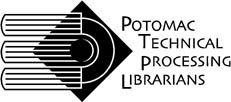 2013 PTPL SCHOLARSHIP APPLICATIONPlease copy the form below as a Microsoft Word or plain text (.txt) document.Name of applicant:   Mailing address:Phone number:  Email address:  Name and address of  accredited library and/or information science school program in which you are enrolled:Date you began program:  Date of anticipated graduation: Summary of course work completed: Present position title and description (if employed):Name and address of employer:  Beginning date of employment:  Full or part-time:  Please provide email references from two faculty members OR one faculty member and your current supervisor. References may be emailed to: Mimi Games at mgames@wcl.american.edu.  References should be able to address your potential or experience in library technical services.  Provide the following information about your references.Name:  Title:  Work phone:  Email:  Name:  Title:  Work phone:  Email:  An application will not be considered unless the following conditions are met:The completed application, references, resume, and statement of interest in library technical services (in Microsoft Word or plain text format) must be received no later than June 28, 2013.  Incomplete application packets will not be considered.  Applications received after this date will NOT be considered.Please email application and documents as attachments (Microsoft Word or plain text format) to: Mimi Games at mgames@wcl.american.edu   The scholarships will be awarded by August 30, 2013.